Mode d'emploi fiche d'évaluationLa présente fiche d'évaluation a pour objectif de permettre à la commission de sélection et d’évaluation (CSE) d’évaluer le déroulement des projets pilotes et, si nécessaire, d’y apporter des corrections.  La fiche d'évaluation "Partie 1" dûment remplie est envoyée tous les deux mois à BOprevention-CSE@outlook.com.  En annexe figure le plan de projet détaillé sur lequel les étapes déjà réalisées ont été cochées. Si l’une ou plusieurs étapes n’ont, pour l’une ou l’autre raison, pas été réalisées, une explication doit figurer dans le plan de projet détaillé en regard du ou des étapes concernée(s). Pour l’évaluation intermédiaire et l’évaluation finale, la « Partie 2 » de la fiche d’évaluation ci-dessous doit également être complétée.Pour l’évaluation finale, une présentation orale est prévue en décembre 2019. Le planning d’évaluation est le suivant :Veuillez compléter la fiche ci-dessous de manière concise et claire. Si certains éléments mentionnés sur la fiche ne sont pas clairs, la CSE prendra contact avec le coordinateur du projet. Pour l'évaluation générale du projet pilote (point 2), un des pictogrammes ci-dessous doit être utilisé : Partie 1 : Fiche d'évaluation projets pilotesPartie 2 : Évaluation finale et intermédiaireÉvaluationFiche d’évaluation partie 1& plan de projet détaillé complétéFiche d’évaluation partie 2Présentation oraleÉvaluation bimestrielle15 mars 2019 Évaluation intermédiaire10 mai 2019 10 mai 2019Évaluation bimestrielle15 juillet 2019 Évaluation bimestrielle12 septembre 2019 Évaluation finale12 décembre 2019 12 décembre 2019Courant décembre 2019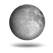 Le projet pilote n'a pas encore démarré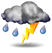 Le projet pilote a été confronté à plusieurs obstacles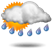 Le projet pilote a quelques points d'attention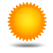 Le projet pilote est sur la bonne voieNuméro et nom du projet + date de l'évaluationNuméro et nom du projet + date de l'évaluationComplétez ici le nom du projet pilote et la date de l'évaluation.Complétez ici le nom du projet pilote et la date de l'évaluation.Évaluation du projet (pour l'échelle, voir mode d'emploi)Collez ici le bon pictogramme pour l'évaluation du projet pilote. Expliquez votre appréciation globale du projet Expliquez votre appréciation globale du projet Expliquez en quelques lignes pourquoi vous avez mis ce pictogramme pour décrire l’état d’avancement du projet.Expliquez en quelques lignes pourquoi vous avez mis ce pictogramme pour décrire l’état d’avancement du projet.RésultatsRésultatsDescription des objectifs du projet pilote déjà atteintsDescription des objectifs du projet pilote déjà atteintsDécrivez ici en quelques lignes les actions déjà prises et/ou les résultats du projet pilote déjà atteints. Décrivez ici en quelques lignes les actions déjà prises et/ou les résultats du projet pilote déjà atteints. Description des difficultés rencontrées et des solutions prévues ou apportéesDescription des difficultés rencontrées et des solutions prévues ou apportéesDécrivez ici les difficultés rencontrées en expliquant bien les solutions proposées et, le cas échéant, déjà apportées.Décrivez ici les difficultés rencontrées en expliquant bien les solutions proposées et, le cas échéant, déjà apportées.Résultats suivants importantsRésultats suivants importantsDécrivez ici les résultats qui doivent être atteints dans les deux mois qui viennent Veuillez préciser dans les grandes lignes les solutions et les méthodes à venir.Décrivez ici les résultats qui doivent être atteints dans les deux mois qui viennent Veuillez préciser dans les grandes lignes les solutions et les méthodes à venir.KPI générauxKPI générauxÉtapes réaliséesComplétez ici le pourcentage des jours déjà prestés sur le projet pilote.Décrivez ici en quelques lignes les étapes du projet pilote déjà franchies.Vous devez également mettre en annexe le plan de projet détaillé sur lequel vous aurez coché les étapes déjà réalisées. Si, pour l'une ou l'autre raison, une ou plusieurs étapes n'a/n'ont pas été réalisée(s), vous devez fournir une explication dans le plan de projet détaillé en regard de l'étape/des étapes concernée(s).Décrivez ici en quelques lignes les étapes du projet pilote déjà franchies.Vous devez également mettre en annexe le plan de projet détaillé sur lequel vous aurez coché les étapes déjà réalisées. Si, pour l'une ou l'autre raison, une ou plusieurs étapes n'a/n'ont pas été réalisée(s), vous devez fournir une explication dans le plan de projet détaillé en regard de l'étape/des étapes concernée(s).KPI spécifiques au projet : Indicateurs processusDécrivez ici la progression des indicateurs de processus communiqués à la CSE au moment de la procédure de sélection.Indicateurs résultatsDécrivez ici la progression des indicateurs de résultats communiqués à la CSE au moment de la procédure de sélection.Structures de concertation Nombre de réunions des structures de concertationComplétez ici le nombre de réunions avec les différentes structures de concertation.Donnez ici en bullet points les membres (et le nom de leur organisation) présents aux différentes réunions. BudgetBudget déjà dépenséComplétez ici le budget déjà consommé.Veuillez ajouter en annexe tous les documents utiles (factures, notes de frais, fiches de salaire, etc.) prouvant l’utilisation effective des crédits. (voir e.a. article 5 de l’annexe de la lettre d’attribution)Justification des coûtsJustifiez ici les coûts déjà engagés. Veuillez les répertorier en bullet points par personne (y compris le coordinateur de projet) et par rubrique de coûts (coûts informatiques, de marketing, etc. ).Résultats atteints et méthodologieDécrivez ici en quelques paragraphes les résultats atteints et la méthodologie employée. Objectif(s) atteint(s)Décrivez ici en quelques paragraphes dans quelle mesure l'/les objectif(s) prédéterminé(s) du projet pilote est/sont atteint(s). OutputsVeuillez décrire ici les outputs concrets qui résultent déjà du projet, et qui pourront être réutilisés ensuite par les pouvoirs publics.Veuillez joindre en annexe les outputs finalisés (ex : Outils, Formulaires, Manuels, etc …)Cadre de prévention intégréeDécrivez ici comment le projet pilote a (a eu) un impact sur les niveaux proposés de prévention, d'intervention et de focus du cadre de prévention intégrée et comment ceux-ci ont été intégrés dans le projet pilote.Parties prenantes (stakeholders)Décrivez ici comment les parties prenantes proposées ont été impliquées dans le projet pilote. Durabilité du projet piloteDécrivez ici la continuité et la durabilité et comment cela a déjà été concrétisé dans le projet pilote. Difficultés rencontrées en cours de projetDécrivez ici les difficultés auxquelles vous avez été confrontés pendant le déroulement du projet.Remarques complémentairesÀ ne compléter que si vous souhaitez informer la CSE de certains éléments ou événements concernant le projet.